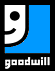  UNIFORM CHECKOUT GOODWILL RETAIL STORE I, ___________________________________________, accept the items listed as temporary custody from Goodwill Industries of WY, Inc., to be returned upon leaving.  I understand that I am responsible for these items and that I am responsible for their replacement in the event that I have lost them. Retail Uniform  ___ T-Shirt (replacement cost: $10/each)___ Hoodie (replacement cost: $18/each)		___ Apron  (replacement cost: $7/each)	___ Smock (replacement cost: $8/each)	___ Baseball Cap (replacement cost: $7.50/each)	I understand that a copy of this checkout form will be kept in my personnel file._____________________________________________ Employee Signature____________________________________________ Manager Signature _____________________________________________ Date 